                全國教師工會總聯合會111學年度近土親農「食農學堂」計畫目的    本計畫期能使教師引導學生從認識本土雜糧種子開始，透過親手種植的生活經驗，將產地到餐桌的歷程化為實踐課程，培養學子近土親農的觀念。這是教師組織對於尊重自然、友善環境、復興國產雜糧等理念的教育推展，及守護在地糧食及食品安全的堅持，更是對於臺灣這塊土地實際付出的社會實踐。活動內容活動內容：「食農學堂」融入課程與教學近土親農教師增能研習育秀盃微電影拍攝「我的食農角落」徵件友善食農場所校外教學食宴計畫育秀盃臺灣小麥麵粉烘焙競賽大手牽小手，烘焙開心做參加方式：「食農學堂」融入課程與教學【詳見附件一】    以「糧食自給」、｢在地保種｣ 概念出發，帶領孩子從認識種子開始，到親手栽培作物，進而學習食物原型的知識，再到有能力自我把關飲食安全，讓產地到餐桌的每個階段都能具體落實「農村即學堂」的概念：農友就是最好的老師、農作物就是最好的教具、作物成長過程的觀察就是最好的教案。教師可多元運用全教總與育秀教育基金會共同提供的教學種子盒結合專長的學科，自行創發各種相關課程，讓「食農學堂」融入課程與教學。實施日期：111學年整年度申請教學種子盒申請資格：具有全國教師工會總聯合會(以下簡稱全教總或本會)及其所屬會員工會資格之共同會員。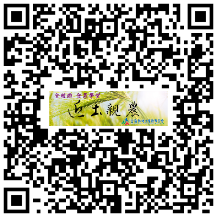 申請日期：111年6月。申請方式：填寫Google表單申請(可掃描右方QR Code)。網址: https://reurl.cc/XjRo37教學種子盒預計於111年9月〜10月寄送到校。近土親農教師增能研習    為使教師更能體認推動近土親農的意義及食農學堂課程實踐的核心價值，由教育部支持相關經費與公假，全教總於111年度賡續辦理「近土親農」教師研習共16場，課程包括：「食農學堂的課程研發與實踐」、「推動近土親農教育的重要性」、「食農教育推廣的跨界合作」、「產地到餐桌的實務操作」、「全球環境生態與在地食糧的關係」等主題課程。    本會邀集長期對全教總近土親農推動有實踐經驗的現場教師、對於全球環境與生態食糧有所研究的專家，以及親自投身農務並參與社會實踐的農夫夥伴，共同擔任講師。透過參與研習，將使教師在校園或社區推動食農學堂計畫時，產生更深的價值理念與實踐力。      各場次研習時間、地點等相關資訊，詳參全教總網頁及臉書，並逕至全國教師在職進修資訊網報名，全程參與之教師核發2小時研習時數。育秀盃微電影拍攝    本會與財團法人育秀教育基金會協力辦理，媒合有意願分享教學歷程的「食農學堂」教師與大專相關科系組成之拍攝團體。透過微電影拍攝，將教師於「食農學堂」的教學創發，及投入校園食農教育的師生身影，以影片方式做成紀錄。教師提出申請後依審核結果通知，依最後媒合結果進行拍攝。報名日期：111年7～8月。報名資格：曾參與「食農學堂」融入課程與教學之會員教師，在校園持續推動國產雜糧種植者。報名方式：詳細報名方式屆時於本會網站公告。「我的食農角落」徵件   為鼓勵食農學堂教師將推動「食農教育」的教學熱誠與能量廣為傳遞，本計畫歡迎「食農學堂」的教師與學生，能以攝影作品、心得寫作、繪畫等各類形式，多元呈現校園課程實作與產地見學的過程，並留下紀錄。全教總將擇各組優秀作品，以適宜方式刊登、布展，或給予獎勵。   「我的食農角落」取自學習角落(Learning Coner)的概念，佈置真實環境，以最接近自然生活的經驗學習。希望參與食農學堂的師生，能夠創造一個屬於自己的角落，分享與自然互動、與自我對話的生命體驗。實施日期：全年。參加資格：參與全教總111學年度「食農學堂」融入課程與教學之會員教師(有完成申請者)及其學生。徵件主題：以記錄111學年度｢食農學堂｣教學活動歷程為主題，能夠呈現食農學堂教學活動進行中，點點滴滴的小故事。徵稿內容：攝影組:攝影作品搭配150字左右之文字。圖畫組:各類型媒材之繪畫作品。文字組:各類型文字表現之創作，如散文、新詩等。創意組:非以攝影、圖畫或文字表現之創意作品，如黏土、美術佈置、物品設計等。參加辦法：詳細徵件辦法將另行公告。友善食農場所校外教學    為提供推動近土親農課程教師有更多元及生活化的教學素材，全教總持續尋求友善食農場所合作，提供參與食農學堂教師於教學歷程中，能安排為校外參訪與實作的資源與學習場地。實施日期：全年(配合合作場所公告與安排)。參加資格：曾參與「食農學堂」融入課程與教學之會員教師。合作場所:中華穀類食品工業科技研究所結合理論與實務並重的概念，開設長期烘焙訓練課程，為臺灣烘焙人才重要培訓基地。實驗室經過衛福部認證，提供多項化驗服務確保食品安全，並進行素材開發及加工應用技術，讓參觀學子同時能獲得食品科技知識與實務操作的樂趣。人數上限：（含帶隊教師）以40人為上限。報名方式：適時於全教總網站【食農學堂】專區及粉專公告。食宴計畫    鼓勵教師帶領學生將日常所食與所學相互驗證，把吃食的經驗轉化成做中學的實驗，最後成就食之饗宴。由老師提出實作課程計畫，全教總與育秀教育基金會一同支持老師把計畫付諸行動。實施期間：111學年度全年。申請時間：即日起至112年6月30日。申請資格：具有全教總及其所屬會員工會資格之共同會員。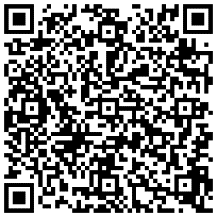 贊助內容：聯華製粉產品(依課程內容提供蛋糕粉、米穀粉或QQ義大利麵等)。申請方式：申請表請至網站下載https://reurl.cc/x9vz6N，或掃瞄下方QR Code。辦理流程：符合資格之教師，撰寫活動計畫，於所服務之學校(或班級)舉辦食農教育實作活動，由育秀教育基金會審核贊助。計畫應含：課程目標、結合課程、施作品項、學生人數、所需麵粉等材料。審核通過後，須將「全國教師工會總聯合會」與「財團法人育秀教育基金會」於學校活動計畫中列為協辦單位，活動會場擺設由「全國教師工會總聯合會」與「財團法人育秀教育基金會」製作之文宣看板。活動當天邀請全教總及育秀基金會參與觀摩，並於會後提供文字600-1000字，及照片5-10張。育秀盃臺灣小麥麵粉烘焙競賽    為推動認識臺灣本土小麥，了解我們生長的這塊土地所孕育出的作物特性，於創作中以臺灣特有文化為出發，結合在地食材，以連結更多關懷臺灣這塊土地的心，本會與「育秀教育基金會」及「中華穀類食品工業技術研究所」，協力舉辦「育秀盃臺灣小麥麵粉烘焙競賽」，提供全國高中職及大專院校相關科系的師生，於此活動中運用所學，將復興國產雜糧理念實踐於作品中(實施辦法與報名方式將另行公告)。大手牽小手，烘焙開心做    為在不同的學習階段別推動食農教育，特與育秀教育基金會合作，媒合大專院校食品相關科系與參與食農學堂的國中、小學，讓在烘焙領域學有所長的大學生，藉由到國中、小學教授烘焙實作課程，獲得服務學習的機會，實踐與深化所學。大學生們手把手，帶領食農學堂的小朋友，傳承與落實食農學堂精神。對象：參與全教總111學年度「食農學堂」融入課程與教學之會員教師(有完成申請者)及其班級。方式：由育秀教育基金會提供教學素材與相關費用，全教總媒合相關科系大專學生至食農學堂學校，進行運用本土麵粉創意烘焙教學課程兩節。各項實施細項請詳見全教總網頁【食農學堂】專區https://reurl.cc/9Exgzn及【全教總食農學堂臉書】https://www.facebook.com/nftugrainsschool/主辦單位：全國教師工會總聯合會。協力單位：教育部國民及學前教育署、財團法人育秀教育基金會、財團法人中華穀類食品工業技術研究所、聯華製粉食品股份有限公司、善群有機農莊、熊安心-阿淵有機農場、健康食彩、彰化鹿港雜糧產銷班、可樂穀農場……等。本計畫經理事長核定後實施，修訂時亦同。全教總111學年度「食農學堂」融入課程與教學實施計畫依據全教總111學年度近土親農「食農學堂」計畫。目標以「糧食自給」、｢在地保種｣ 概念出發，帶領孩子從認識種子開始，到親手栽培作物，進而學習有關雜糧的知識，再到有能力自我把關飲食安全，每個階段都能具體落實「農村即學堂」的概念：農友就是最好的老師、農作物就是最好的教具、作物成長過程的觀察就是最好的教案。教師可多元運用全教總與育秀教育基金會共同提供的教學種子盒結合專長的學科，自行創發各種相關課程，讓「食農學堂」融入課程與教學。活動申請資格及條件：1.具有全國教師工會總聯合會(以下簡稱全教總或本會)及其所屬會員工會資格之共同會員。2.完成申請之教師，歡迎踴躍參加「近土親農食農學堂計畫」之相關活動，或加入社群媒體皆未參加者將列入隔年度申請資格考量。活動內容：1.實施日期：111學年整年度2.申請種子教學盒：  教學盒內的資源有教師申請之各類雜糧種子，以及從產地到餐桌之相關教學素材。申請日期：111年6月。申請方式：填寫Google表單申請 (網址: https://reurl.cc/XjRo37)種子教學盒於111年9月〜10月寄送到校。※善意的叮嚀：種子就是未來的糧倉，請珍惜得來不易的資源！3.實施方式：對象：可以一個班級進行，也可以班群、學年，或全校一起來推動。作法：帶領學生從識別種子、整地、播植、病蟲害觀察、日常管理，到收成、脫粒與保護種子，將種植歷程結合食品安全、環境保護、社會文化等議題，依教師個人創發融入課程與教學。種植期間：依據作物特性施作，可參考教學手札內文。以小麥為例，10月底「前」開始播種，約在隔年2月可收成，生長期共120天左右。種植場地：校內5平方公尺以上地坪（排水良好的砂壤土）皆可，若校園受環境限制，亦可採取盆栽、花台等簡便栽植方式。環境需求：全日照（或至少應有半日照）且通風之處。資源：全教總持續辦理近土親農教師研習，延請農友與有豐富種植經驗「食農學堂」實作教師進行分享。並邀請申請種子之會員教師，追蹤全教總「食農學堂」臉書粉絲專頁，及加入「全教總食農學堂」line群組、臉書社團，交流栽種疑義與種植經驗。相關活動與種植資訊可見於全教總網頁食農學堂專區。主辦單位：全國教師工會總聯合會。協力單位：教育部國民及學前教育署、財團法人育秀教育基金會、財團法人中華穀類食品工業技術研究所、聯華製粉食品股份有限公司、善群有機農莊、熊安心-阿淵有機農場、阿璋的農場、健康食彩、彰化鹿港雜糧產銷班、可樂穀農場……等。